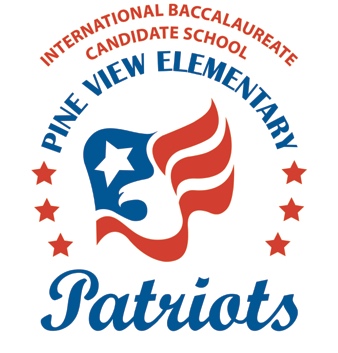 REGISTRATION CHECKLISTPlease be sure that you bring the following required documents in order to register your child for the upcoming school year._____	Proof of Address (current utility bill, lease agreement – PO Box addresses will not be acceptable)Owned residence requires: deed or property tax assessment records, and a copy of a current utility (electric/water) bill or initial order for service; and one of the following current documents supporting stated address: auto registration, Florida driver’s license, Florida ID card, or voter registration as evidence that parent(s) owns and lives at the residence.Leased residence requires:  Current lease or rental agreement or a notarized letter from the landlord, and a copy of a current utility (electric/water) bill or initial order for service; and one of the following current documents supporting stated address: auto registration, driver’s license, Florida ID card, or voter registration as evidence that parent(s) lives at the residence._____	Photo ID of the person enrolling the child_____	Florida Immunization Card-Blue or White4/5 doses DTP (if the 4th dose was given on or after the 4th birthday the 5th dose is not required)4/5 doses Polio (if 4th dose is administered prior to the 4th birthday, a 5th dose is required)2 doses MMR (Measles, Mumps, Rubella)3 doses Hepatitis B Series2 doses Varicella Vaccine (*Varicella Vaccine (protects against chicken pox) is not required if disease is documented by the healthcare provider)      _____	Physical (dated within 12 months of the first day of school)_____	Birth Certificate (copy)_____	Social Security Card (copy)